Institut de Jardineria i Agricultura Les GarberesFull d’inscripció al servei d’assessoramentDades personalsDNI/NIE/Passaport 	Nom i cognoms					☐	Home	☐	Dona			Adreça 			Codi postal 	MunicipiTelèfon/s	Adreça electrònica	☐ 	Accepto que les meves dades personals (nom i cognoms i núm. de document d’identitat), que estan relacionades amb les fases del procés del servei d’assessorament, es publiquin al tauler d’anuncis o al web del centre.ExposoQue he estat admesa al servei d’assessorament i que:☐ he efectuat el pagament corresponent a l’import del servei.☐ disposo de documentació justificativa de bonificació o exempció del pagament (per centres dependents del Departament d’Ensenyament)Nom del centre 	que vull que faci l’assessorament			Nom de la família professional objecte d’assessorament	CodiDocumentació que cal presentar al centre (marqueu el que adjunteu)☐ Resguard de pagament del preu.☐ Document justificatiu de la bonificació o l’exempció del preu públic, si escau.Lloc i data 	Signatura de la persona interessadaD’acord amb l'article 5è de la Llei orgànica 15/1999, de 13 de desembre, de protecció de dades de caràcter personal us informen que les dades que proporcioneu seran incorporades i tractades en el fitxer “Alumnat de centres educatius dependents del Departament d'Ensenyament” la finalitat del qual és la gestió de l’acció educativa, l’orientació acadèmica i professional, l’acció tutorial i de comunicació amb les famílies, l’avaluació objectiva del rendiment escolar, el  compromís de l’alumnat i llurs famílies en el procés educatiu i l’accés als serveis digitals i telemàtics facilitats pel Departament.El responsable d’aquest fitxer és la Direcció del centre educatiu, amb domicili a c/Anoia, 2C. Castellar del Vallès. Teniu dret a accedir, rectificar i cancel·lar les vostres dades i oposar-vos al seu tractament, en les condicions previstes en la legislació vigent. Per exercir aquest drets heu d’adreçar un escrit dirigit a la Direcció del centre educatiu.INSTITUT DE JARDINERIA I AGRICULTURA LES GARBERES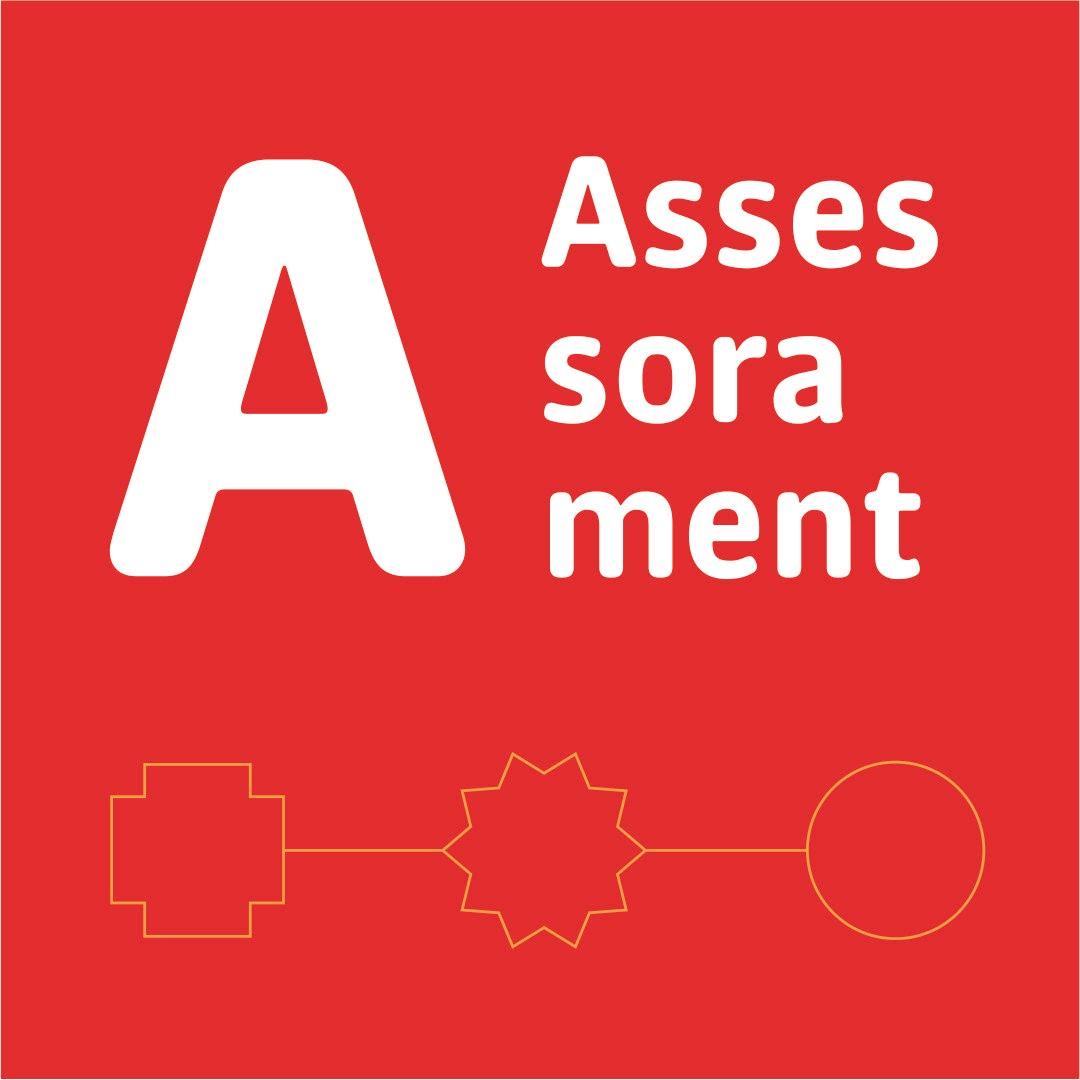 